Kederan charactersheet (*Events = Standard 3 skill points; Special = Standard 2 skill points; Evening = Standard 1 skill point.This list of events and quests is for your own administration (to track your skill points) and will therefore not be printed by Stichting Kederan.EventKXXXI - Character InformationNameAgeRaceCultureClassCharacter GoalsLanguagesRemarksRemarksPsysicalBodyTotal Hit Points (HP)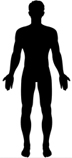 Mark dominant handArmor Points (PP)Mark dominant handHeadMark dominant handTorsoMark dominant handLegsMark dominant handArmsMark dominant handRemarksRemarksMark dominant handSpiritual/MentalSoulAlligned to Deity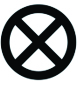 Mark changes to the soul (SL-call)*Total Mana PointsMark changes to the soul (SL-call)*Total Arcane Mana PointsMark changes to the soul (SL-call)*Total Chaos Mana PointsMark changes to the soul (SL-call)*Total Divinity PointsMark changes to the soul (SL-call)*RemarksRemarksMark changes to the soul (SL-call)*Magical effects on person**Magical Items***Location (when applicable)Total Skill pointsRaceDepending on the chosen race. Starting skill points for each race can be found in the race description in the Rulebook.Additional (Background specific)Optional, depending on chosen race specific starting skills.Gained during events*0Gained during Quests (Special/Evening)*0TotalUse this number to buy skills from the Rulebook.SkillClassCostDivinity/ManaFill in skill nameFill in skill slassFill in skill point costFill in Divinity/Mana obtained by skillTotal00Spells (Elemental/Divine)Element/DeityCostFill in spell nameFill in specific element/deityFill in skill point cost0EventSkill pointsPresent (X)KXIVTaming Territory3KXVConquering Krimmhild3KXVIToil and Trouble3KXVIIPortals of Power3KXVIIIBurning Borders3KXIXaSilent Sacrifice2KXIXbReaper Reborn2KXXA Chance to Change3KXXIDesperate Doomsayer3KXXIIFriend or Foe3KXXIIIBursting Bubbles3KXIVMagical Monarchy3KXVShifting Sands3KXVITowering Town3KXVIIGiant Growth3KXVIIIOtherworldly Omens3KXIXProject Preparations3KXXXWaging War3KXXXI3QuestSkill pointsPresent (X)KQXII-XVIForward to the Past t/m Sizzling Solstice10 TotalKQXVIINature Knows2KQXVIIIMerchants of Mysticism1KQXIXFinding Faith2KQXXSuddenly Sylms2KQXXIFragile Fortress2KQXXIIThirsty Travelers1KQXXIIIMeeting Matches2KQXXIVHope for the Hopeless2KQXXVTreacherous Twilight1KQXXVIDark Dreams2KQXXVIIKarel’s Quest2KQXXVIIITea Time1KQXXIXFinding Food2KQXXXMinutes to Midnight1